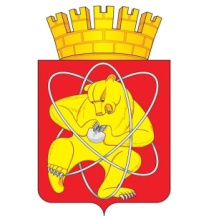 Муниципальное образование «Закрытое административно – территориальное образование  Железногорск Красноярского края»АДМИНИСТРАЦИЯ ЗАТО г. ЖЕЛЕЗНОГОРСКПОСТАНОВЛЕНИЕ09.04.2018                                                                                                                                    751г. ЖелезногорскО внесении изменений в постановление Администрации ЗАТО г. Железногорск от 09.06.2012 № 957 «О создании комиссии по установлению стимулирующих выплат руководителям муниципальных учреждений культуры ЗАТО Железногорск»В соответствии с постановлением Администрации ЗАТО г. Железногорск от 10.06.2011 № 1011 «Об утверждении Положения о системах оплаты труда работников муниципальных учреждений ЗАТО Железногорск», постановлением Администрации ЗАТО г. Железногорск от 18.05.2012 № 853 «Об утверждении примерного положения об оплате труда работников муниципальных бюджетных учреждений культуры и муниципальных бюджетных учреждений дополнительного образования в сфере культуры ЗАТО Железногорск», Уставом ЗАТО ЖелезногорскПОСТАНОВЛЯЮ:1. Внести в постановление Администрации ЗАТО г. Железногорск от 09.06.2012 № 957 «О создании комиссии по установлению стимулирующих выплат руководителям муниципальных учреждений культуры ЗАТО Железногорск» следующие изменения:1.1. Внести в приложение № 1 к постановлению следующие изменения:1.1.1. Пункт  2.5 изложить в новой редакции:«2.5. Председателем Комиссии является заместитель Главы ЗАТО г. Железногорск по социальным вопросам.».1.1.2. Пункт 3.9. изложить в новой редакции:«3.9. Решение Комиссии с предложениями по установлению стимулирующих выплат руководителю учреждения и их размере направляются для рассмотрения Главе ЗАТО г. Железногорск.».2. Приложение № 2 к постановлению изложить в новой редакции, согласно приложению № 1 к настоящему постановлению.3. Управлению делами Администрации ЗАТО г. Железногорск                 (Е.В. Андросова) довести настоящее постановление до сведения населения через газету «Город и горожане».4. Отделу общественных связей Администрации ЗАТО г. Железногорск (И.С. Пикалова) разместить настоящее постановление на официальном сайте муниципального образования «Закрытое административно-территориальное образование Железногорск Красноярского края» в информационно-телекоммуникационной сети «Интернет».5. Контроль над исполнением настоящего постановления возложить на заместителя Главы ЗАТО г. Железногорск по социальным вопросам В.Ю. Фомаиди.Настоящее постановление вступает в силу после его официального опубликования.Глава ЗАТО г. Железногорск 		 	                                       И.Г. КуксинСОСТАВ КОМИССИИ ПО УСТАНОВЛЕНИЮ СТИМУЛИРУЮЩИХ ВЫПЛАТ РУКОВОДИТЕЛЯМ МУНИЦИПАЛЬНЫХ УЧРЕЖДЕНИЙ КУЛЬТУРЫ, МУНИЦИПАЛЬНЫХ УЧРЕЖДЕНИЙ ДОПОЛНИТЕЛЬНОГО ОБРАЗОВАНИЯ В СФЕРЕ КУЛЬТУРЫ ЗАТО ЖЕЛЕЗНОГОРСКПриложение № 1к постановлению АдминистрацииЗАТО г. Железногорск от 09.04.2018 № 751Приложение № 2к постановлению АдминистрацииЗАТО г. Железногорск от 09.06.2012 № 957Фомаиди В.Ю.- Заместитель Главы ЗАТО г. Железногорск по социальным вопросам, председатель комиссииТихолаз Г.А.- Руководитель МКУ «Управление культуры», заместитель председателя комиссииПарфёнова Е.В. - Главный специалист по культуре Администрации ЗАТО г. Железногорск, секретарь комиссииЧлены комиссии:Кострюкова Т.А.- Начальник отдела политики в области оплаты труда и потребительского рынка Управления экономики и планирования Администрации ЗАТО г. ЖелезногорскПоливин А.С. - Заместитель руководителя – начальник отдела МКУ «Управление культуры» (по согласованию)